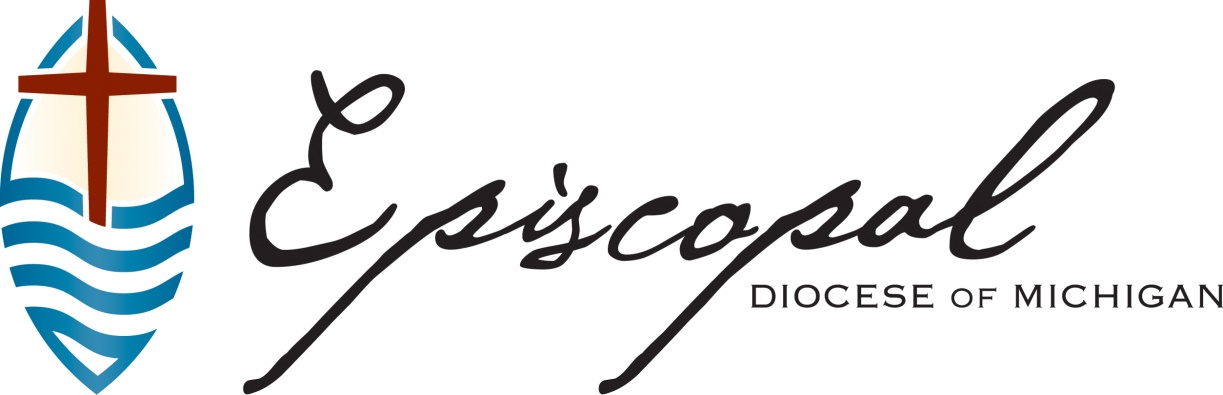 Nominee’s Personal Information FormThis form is to be completed by the Nominee.  Information on this form will be shared with others throughout the discernment process, including the psychologist, as applicable.Full Name: _________________________________________________________________ 	Date and Place of Birth: _______________________________________________________ Preferred Name and Pronouns: ___________________________________________Permanent Address: __________________________________________________________ Mailing Address (if different): __________________________________________________ Email Address: ______________________________________________________________ Telephone: 	(Home) _____________________ (Work) _____________________ (Cell) ______________________ Length of time resident in the Diocese:_________________________________________ Sponsoring Congregation’s Name: ________________________________________________ Address: _________________________________________________________________________Name of Sponsoring Cleric: __________________________________________________________ Date and Place of Baptism: Date and Place of Confirmation or Reception in the Episcopal Church:  Former denomination(s), if applicable: ________________________________________ Marital Status (circle one): Never Married Married Full Name of Spouse or Partner: ___________________________________ Date and Place of Marriage: _______________________________________ Occupation of Spouse or Partner: ____________________________________ Divorced Full Name of Spouse or Partner: ________________________________Date and Place of Marriage: ____________________________________ Date and Place of Divorce: ____________________________________ If more than once, please provide appropriate information: Widowed Full Name of Spouse or Partner: ____________________________________ Date and Place of Marriage: _______________________________________ Date and place of Death: __________________________________________ Other (Please explain):  __________________________________________ Names and Birthdates of Children:  ________________________________________________________________________________________________________________________________________________________________________________________________________________________________________________________________________Education: High School / Trade School: ________________________ Year of Graduation: ________ College: ________________________________________ Year of Graduation: ________ Degree: ______________________   Major: ___________________ Graduate Study: ___________________________________________	Degree: __________ Year of Graduation: ________ Military or Alternate Service: _________________________________________________ Current Work and History of Employment: (May attach Resume or Curriculum Vitae) History of Volunteer, Civic, and Professional Activity: History of Church Ministries and Activities: Have you ever applied for ordination in process in another diocese and were turned down?                  Have you ever applied for admission as a postulant in this or any other diocese?       YES       NO If yes, give date, diocese and name of Bishop ______________________ Have you ever applied for ordination in another denomination(s)?      YES       NO       		If yes, give date and denomination(s) ______________________________ Have you been ordained in another denomination?        YES     NO 				If yes, give denomination & date of Ordination: ______________________Work history and positions held in that denomination: (May attach Resume or Curriculum Vitae) Inquirer Signature:____________________________________ Date: ________________ REFERENCES Please add at least three references of Lay Leaders and people outside of your family that have known you through work, school or volunteer life.Please attach digital photoTo Submit A Nominee Packet:Please send all documentation to Bishop Perry’s Executive Assistant, Crystal Ramirez, at Cramirez@edomi.org.Each packet that is emailed should include all required Nominee Packet documents in one email.The Subject Line of the email should state “Nominee Packet.”NameOrganization/TitlePhoneEmail